Ibrahim Alanga 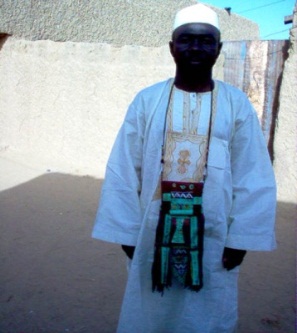 né vers 1969 à Ingalltél : 00227 …..marié + enfants :permis moto, voiture …Scolaritéde 1976 à 1982 : école primaire mixte d’Ingall de 1982 à 1986 : CEG d’Arlit de 1986 à 1989 : Lycée Tagama d’Agadez (création ??)Formations complémentairesmai 2000 : voyage d’étude sur le maraîchage à Goudoumaria, (15 jours)18 au 24 juillet 2000 : formation MARP (méthode d’approche et de recherche participative) à IférouaneDu 6 au 17 septembre 2001 : formation de journalisme et production radio à Douméga (Dosso)2002 : formation en montage des dossiers de financement avec l’AFVP à Agadez.mars 2002 : comptabilité à Niamey.12 au 14 juillet 2002 : stratégie de réduction de la pauvreté à Tchintabaradène31 juillet au 9 août 2002 : participation aux enquêtes de l’Etude Diagnostique de l’Assainissement de la ville d’Ingall (ED/AVI) après test de recrutement et formation à IngallDu 21 au 30 octobre 2002 : agent de développement rural, formation théorique dans l’enceinte de l’IPDR de Kollo, formation pratique à Gabgoura près de NiameyDécembre 2002 : voyage d’étude de maraîchage à Taritarka (Abalak-Tahoua)Janvier 2003 : stage sur les cultures maraîchères à In doudou près d’AgadezMars 2003 : voyage d’étude sur l’assainissement à Dogon DoutchiDu 19 au 21 mars 2003 : culture de la paix à AbalakDu 9 au 11 avril 2003 : formation sur la gestion de projet à l’ambassade du Canada à Niameydu 19 au 20 janvier 2004 : technique de reportage et d’interview radio à Agadezmars 2005 : atelier de formation sur la décentralisation à Ingall et à Agadez du 7 au 9 février 2005 : formation sur le SIDA à Niamey mars 2008 : formation sur le système d’alerte précoce à Agadezdu 24 au 28 janvier 2011 : formation sur l’audit interne des mutuelles d’épargne et de crédit à Niameydu 11 au 13 août 2011 : formation des membres des comités locaux et relais de protection de l’enfant de la région d’Agadez sur les droits des personnes handicapés  formation OrdinateurExpériences professionnellesde 1990 à 1998 : cours privés aux élèves des écoles primaires et des collèges à Arlit et à Maïné-soroade 2003 à 2005 : superviseur du projet assainissement de la ville d’Ingall 1ère phase, pour Chlorophylle et l’Ambassade du Canada2008 à 2009 : collecte des données pour le système d’alerte précoce, à Amataltal, Fagochia et Afounnouk dans la commune d’Ingall2010 : conseiller consultatif provisoire pour la transition à la commune rurale d’Ingallde 2006 à 2010 : superviseur du projet assainissement de la ville d’Ingall 2ème phase, pour Chlorophylle, la commune rurale d’Ingall, l’agence de l’eau Loire Bretagneà partir de 2011 : superviseur du projet assainissement de la ville d’Ingall 3ème phase, pour Chlorophylle, commune d’Ingall, l’agence de l’eau Adour Garonne, les Enfant de l’Aïr et la mairie de Labège.à partir de 2000 secrétaire général de l’association Almadeïna animateur en Français, directeur des programmes puis chef de station de la radio communautaire rurale Awal-Awal FM d’Ingallà partir de 2007 : président du conseil de surveillance de la mutuelle Teguirguist d’Ingallà partir de 2010 : président de l’association AlmadeïnaAutres activitésJ’apprécie aussi de faire le maraîchage ainsi que la culture des dattiers.Je contribue à la rédaction du site Internet de Ingall : http://www.ingall-niger.org/